                 Shop/Warehouse Inspection Checklist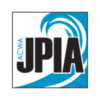 District:__________________    Location:____________________District:__________________    Location:____________________District:__________________    Location:____________________District:__________________    Location:____________________District:__________________    Location:____________________District:__________________    Location:____________________Frequency:   Quarterly   Annual   Other:_________________Frequency:   Quarterly   Annual   Other:_________________Frequency:   Quarterly   Annual   Other:_________________All No answers need corrective actions identified and completedAll No answers need corrective actions identified and completedAll No answers need corrective actions identified and completedAll No answers need corrective actions identified and completedAll No answers need corrective actions identified and completedAll No answers need corrective actions identified and completedAll No answers need corrective actions identified and completedAll No answers need corrective actions identified and completedAll No answers need corrective actions identified and completedHazardHazardYesNo NATarget Date for CompletionTarget Date for CompletionDate Completed     Corrective Action Needed1Are all exits clear?2Are all stairs clear, in good order, and free of debris?3Are fire extinguishers in the appropriate places and in good order?4Electrical panels closed and properly labeled?5Do all electrical outlets have covers in good condition?6Is electrical machinery in good condition and properly grounded?7All walkways (min. 24”) are clear of debris and tripping hazards?8Are storage shelves secure to prevent tipping? 9Is there appropriate lighting for work tasks and is it regularly maintained?10Is there effective ventilation for work tasks?11Are tools properly placed, secured, and maintained?12Are electrical ground plugs in place?13Is required personal protective equipment available to employees?14Are guards in place and properly secured?HazardHazardYesNoNATarget Date for CompletionDate CompletedAction Needed15Are chemicals stored according to SDS?16Are compressed gas cylinders secured and stored properly?17Are chemical containers labeled and legible?18Are flammable materials stored in accordance with Cal/OSHA standards §5531 to §5543?19Are SDSs available for all chemicals stored in buildings?20Is chemical waste properly disposed of?21Is there appropriate security lighting?22Is the facility secure and locked to prevent unwanted entry?23Are outside walking surfaces free of trip hazards?Person Conducting Inspection: ________________________________________            Date: __________________________Person Conducting Inspection: ________________________________________            Date: __________________________Person Conducting Inspection: ________________________________________            Date: __________________________Person Conducting Inspection: ________________________________________            Date: __________________________Person Conducting Inspection: ________________________________________            Date: __________________________Person Conducting Inspection: ________________________________________            Date: __________________________Person Conducting Inspection: ________________________________________            Date: __________________________Person Conducting Inspection: ________________________________________            Date: __________________________